PAPER TITLE – USE CAPITAL LETTERS, CENTER, BOLD, TIMES NEW ROMAN, SIZE 16Name Surname1 - Times New Roman, bold, 12Name Surname2 - Times New Roman, bold, 121 Department of Sanitary and Environmental Engineering, Faculty of Civil Engineering, Slovak University of Technology in Bratislava, Radlinského 11, 810 05 Bratislava, Slovakia, e-mail: reka.csicsaiova@stuba.sk2 Department of Sanitary and Environmental Engineering, Faculty of Civil Engineering, Slovak University of Technology in Bratislava, Radlinského 11, 810 05 Bratislava, Slovakia, e-mail: ABSTRACTPaper must contain an abstract not exceeding 100 words. The abstract should state briefly the purpose of the research, the principal results and major conclusions. An abstract is often presented separately from the article, so it must be able to stand alone. For this reason, references and abbreviations should be avoided.Keywords: min. 3 keywords – max. 6 keywordsintroduction – section headlineOnly papers written in US English will be published. The paper will be printed from the supplied text, therefore neat and accurate preparations as well as linguistic correctness of the English text are very important. The papers should be submitted in Word.DOCX format directly to the editors (konferencia@komvy@gmail.com). Abbreviations should be kept to a minimum. Use of standard abbreviations is acceptable. Place special or unusual abbreviations in parentheses after the full term for the first time it appears.Subsection headlineThe paper should not exceed 8 pages (min. 6 full pages, max. 8 pages) including: title, author/s, abstract, real text, charts, drawings and literature/references and acknowledgements. Language: Papers should be written in English. Font: Times New Roman, Size 11, Color BlackPage Setup: It is strongly recommended to observe this given paper format. We kindly advise you to input your paper text in this document which is already properly formatted.Size: A4 paper, PortraitMargins: Left/Right 3 cm, Top 2,5 cm, Bottom 2,5 cm, Header/Footer 1.5 cm. Alignment: Justify, Line Spacing Single, Paragraph Before 6pt, After 0pt, Tables: number each table and put table headings above the table – Align Left. Figures and images: number each figure, put figure caption under the figure. All figures and images should be prepared in Full Color!Formula: Formula should be typewritten (use, e.g., Microsoft Equation Editor). Subsubsection headline Every text citation must be listed under the heading REFERENCES at the end of the text. In the text, every reference should be quoted at least once with indices in the form: [1], [2], …, etc. Tables head is followed by table caption and after it itself the table. The tables’ width is maximum 12 cm, with 9 pt letter style. Please submit tables as editable text and not as images.Table I: Xxxxxx xxxxxx xxxxxxFigures and tables should be numbered in order of citation. Ensure the figures and the tables included in the single file are placed next to the relevant text in the manuscript, rather than at the bottom or the top of the file, however sentence and paragraph should not be separated. The corresponding caption should be placed directly below the figure or above the table.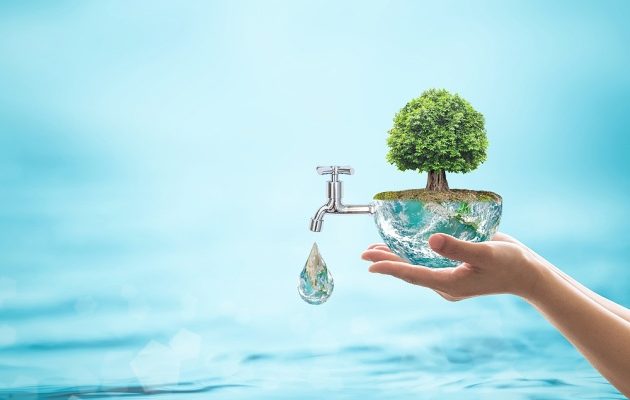 Figure I: The water demand (Source: https://www.cistavoda.sk/blog/slovaci-bojuju-za-cistu-pitnu-vodu/)Formulas should be typewritten. Place formulas in an invisible table, align center. The patterns must be numbered, aligned to the right. For example: ConclusionSummarize the results of the research/paper and write the conclusion with a few sentences here.AcknowledgementsThis section is optional.referencesBojtor L., Schmitd I. Simulation of controlled converter-fed synchronous motor, Proc. of 4th European Conference on Power Electronics and Applications, Firenze, Italy, 3–5 May Vol. 4, 2001, pp. 609–614.Numudri C., Sen P. C. Digital simulation of an inverter-fed self-controlled synchronous motor, IEEE Trans. Ind. Electr. IE-34, No. 2, 2001, pp. 205–215.Bossavit A. How weak is the ‘weak solution’ in finite element methods, IEEE Trans. Magn. Vol. 33, No. 5, 1998, pp. 2429–2432.Kaźmierkowski M. P., Tunia H. Automatic control of converter-fed drives, Elsevier, Amsterdam, 1994.YearTotal electricity consumption power [kWh/year]BOD5 load on inflow
[g/PE/day]Spec. electricity consumption power [Wh/1000PE]2014810.6031033.332.982015902.1036983.332.782016899.7092283.331.11(1)